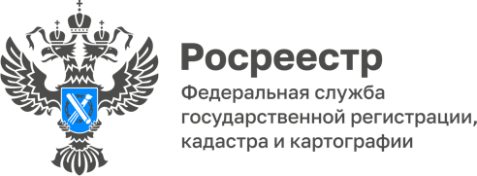                                                                                                                                                 ПРЕСС-РЕЛИЗУПРАВЛЕНИЯ ФЕДЕРАЛЬНОЙ СЛУЖБЫ ГОСУДАРСТВЕННОЙ РЕГИСТРАЦИИ, КАДАСТРА И КАРТОГРАФИИ ПО БЕЛГОРОДСКОЙ ОБЛАСТИГнилуша, Пивнячий и Поганые Лески: пункты государственной геодезической сети с забавными названиямиВ рамках рубрики «Сохраним геодезические пункты вместе» Управление Росреестра по Белгородской области расскажет об интересных и необычных, популярных и уникальных названиях пунктов государственной геодезической сети, расположенных на территории Белгородской области.Для геодезических пунктов, закреплённых на местности, не только определено положение в единой системе координат, но и присвоены названия, которые в основном образовывались от собственных имён природных объектов, а также названий населённых пунктов Белгородской области, вблизи которых располагались пункты.Самые распространённые названия пунктов – Александровка, Владимировка, Ивановка, Новоселовка, Городище, Весёлый, Калинин. В Белгородской области немало и уникальных названий, которые не встречаются больше нигде. Например, пункт государственной геодезической сети Широконь, который расположен на территории Ровеньского района, Шубный Лог в Чернянском районе, а также Червоный Прапор в Вейделевском районе.Такие необычные названия как Менжулюк, Пыточный и Козьмодемьяновка присвоены не только населённым пунктам Белгородской области, но и геодезическим пунктам, находящимся рядом с ними.Среди названий из мира природы можно выделить – Лисенок, Волчки, Ястребок, Чайки, Уточка, Стрекозов Яр, Жабское и т.д.Заместитель руководителя Управления Росреестра по Белгородской области Лариса Александрова отметила, что независимо от названий, ценность геодезических пунктов заключается, прежде всего, в стабильном положении центров, благодаря чему обеспечивается сохранность координат и высот геодезических пунктов во времени и пространстве. #СохранимГеодезическиеПунктыВместе #ГГСРоссии #сохранимГГСhttps://rosreestr.gov.ru/press/archive/gnilusha-pivnyachiy-i-poganye-leski-punkty-gosudarstvennoy-geodezicheskoy-seti-s-zabavnymi-nazvaniya/ Контакты для СМИ:Анастасия Быстрова,пресс-секретарь Управления Росреестрапо Белгородской областител.: 8 (4722) 30-00-22 доб. 1617моб.: 8(910)2218898BistrovaAA@r31.rosreestr.ruсайт: https://rosreestr.gov.ru